Escribe la silaba que falta para completar la palabra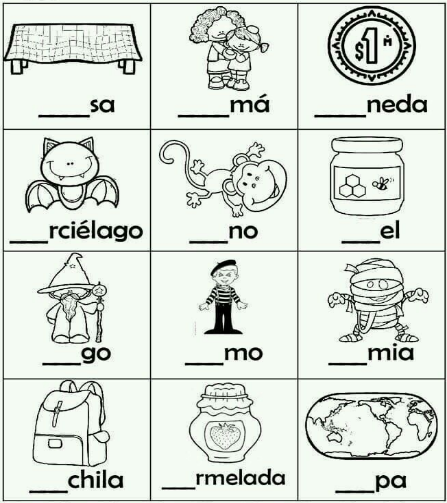 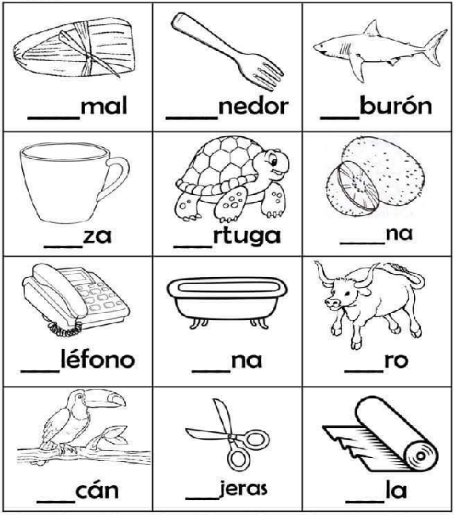 Escribe correctamente las palabras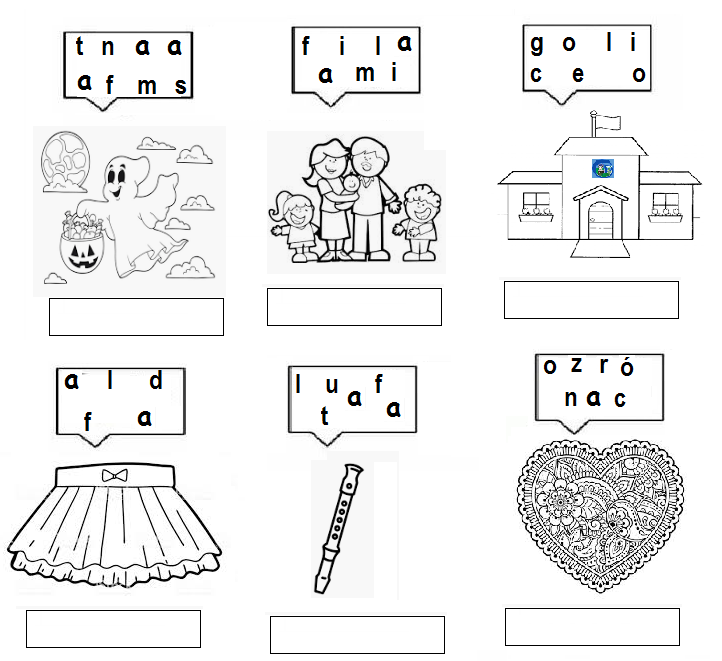 Realiza las paginas 27,28,29,30,31 y 32 del libro los caminos del saber
   